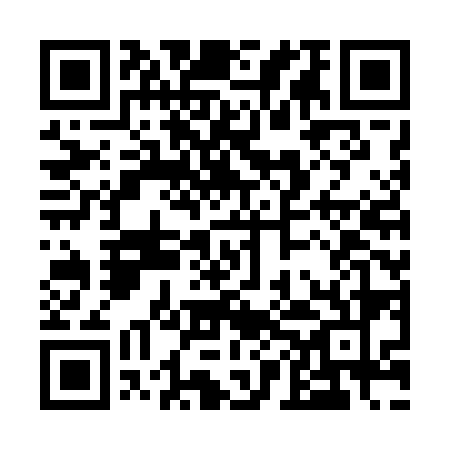 Prayer times for Borda da Mata, BrazilMon 1 Apr 2024 - Tue 30 Apr 2024High Latitude Method: NonePrayer Calculation Method: Muslim World LeagueAsar Calculation Method: ShafiPrayer times provided by https://www.salahtimes.comDateDayFajrSunriseDhuhrAsrMaghribIsha1Mon4:586:1312:083:316:047:142Tue4:596:1312:083:316:037:133Wed4:596:1312:083:306:027:124Thu4:596:1412:073:306:017:115Fri5:006:1412:073:296:007:106Sat5:006:1412:073:285:597:097Sun5:006:1512:073:285:587:088Mon5:016:1512:063:275:577:079Tue5:016:1512:063:275:567:0710Wed5:016:1612:063:265:567:0611Thu5:016:1612:053:265:557:0512Fri5:026:1612:053:255:547:0413Sat5:026:1712:053:255:537:0314Sun5:026:1712:053:245:527:0315Mon5:036:1712:043:245:517:0216Tue5:036:1812:043:235:507:0117Wed5:036:1812:043:225:507:0018Thu5:046:1912:043:225:496:5919Fri5:046:1912:043:215:486:5920Sat5:046:1912:033:215:476:5821Sun5:046:2012:033:205:466:5722Mon5:056:2012:033:205:466:5723Tue5:056:2012:033:195:456:5624Wed5:056:2112:033:195:446:5525Thu5:066:2112:023:185:436:5526Fri5:066:2212:023:185:436:5427Sat5:066:2212:023:175:426:5328Sun5:076:2212:023:175:416:5329Mon5:076:2312:023:165:416:5230Tue5:076:2312:023:165:406:52